Первое, второе и компот: основные принципы питания школьников В организации питания ребенка важен рациональный подход. 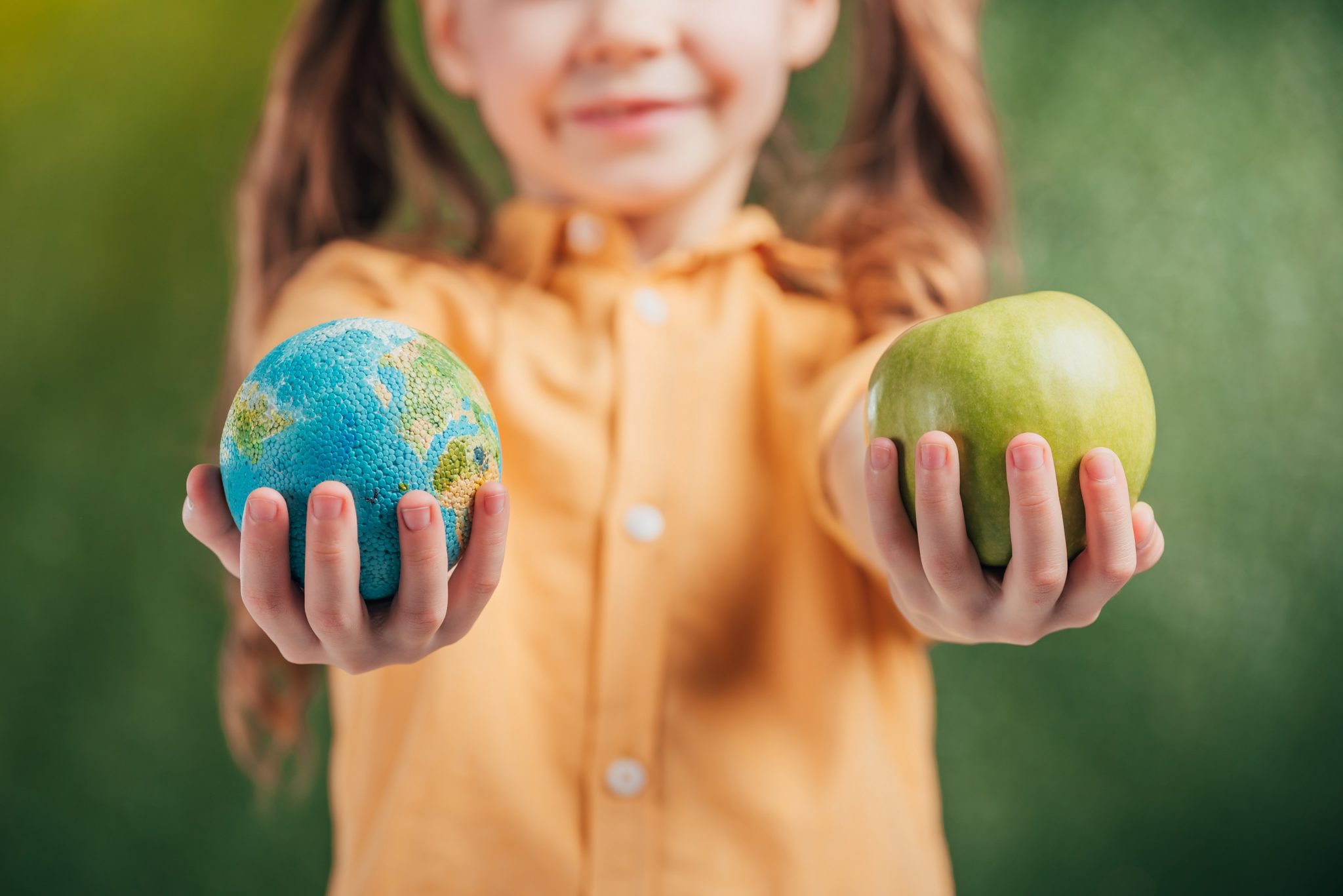 Важнейший период жизни человека – школьный возраст, пора от 7 до 17 лет, время физического, интеллектуального, нравственного становления и активного развития. В современном мире именно школьники принимают на себя и вынуждены перерабатывать все возрастающее давление информационного потока, воздействующего на них не только в школе, но и дома. Помимо школьной программы многие дети и подростки дополнительно занимаются в кружках, спортивных секциях. Для формирования и сохранения физического и психического здоровья и полноценного усвоения школьной программы важно грамотно организовать питание школьника. Принципы питания Многие родители считают, что в деле устройства питания школьника достаточно положиться на собственную интуицию и здравый смысл. Однако важно знать и понимать принципы рационального питания и правила гигиены питания, соблюдение которых имеет ключевое значение в сохранении здоровья ребенка. Принцип 1 Четкий режим питания учитывающий ритмичность протекания физиологических процессов в организме и предусматривающий три основных приема пищи (завтрак, обед, ужин) и два перекуса (второй завтрак и полдник). Питание в определенные часы способствует полноценному усвоению пищи и предотвращению желудочно-кишечных заболеваний.  Для учащихся первой смены оптимальными будут следующие часы приема пищи:  Первый завтрак дома: в 7.00 – 8.00 Второй завтрак: 10.30 - 11.00 Обед: 13.00 – 14.00 Полдник: 16.30 – 17.00 Ужин: 19.00 - 20.00 (не позже, чем за полтора часа до сна) Для детей, обучающихся во вторую смену:  Завтрак: 7.00-8.00 Обед: 12.00-12.30 Полдник: 15.00 Ужин: 20.00 – 20.30 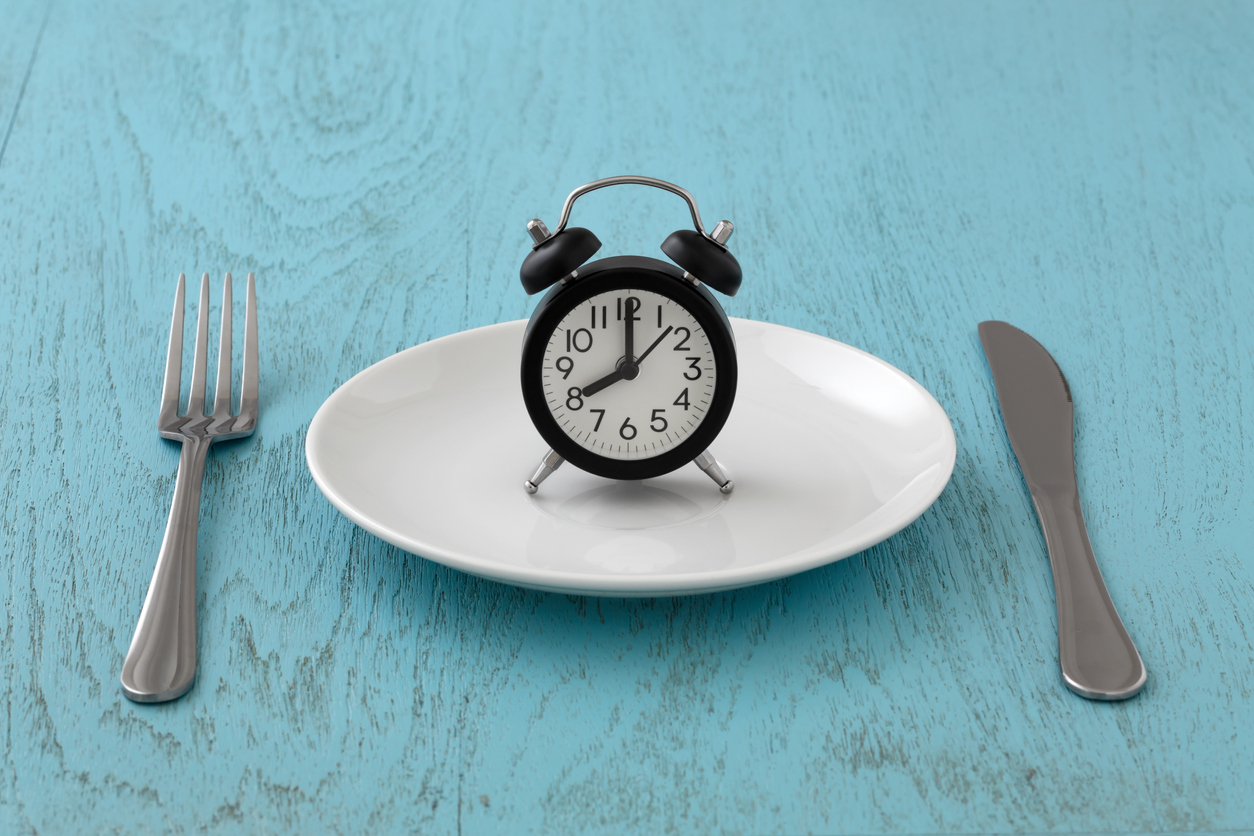 Принцип 2 Адекватная энергетическая ценность рациона, полностью компенсирующая, но не превышающая энергозатраты ребенка, учитывающая возраст, пол, физическую конституцию и, интеллектуальную физическую активность ребенка. В зависимости от возраста, в среднем, совокупная энергетическая ценность рациона в сутки должна соответствовать:  7-11 лет: 2300 ккал 11-14 лет: 2500 ккал 14-18 лет: до 3000 ккал Принцип 3 Сбалансированность и гармоничность состава рациона по всем пищевым компонентам (белки, жиры, углеводы, макро и микронутриенты). Содержание белков, жиров и углеводов следует поддерживать в соотношении примерно 1:1:4 по массе и по калорийности 10-15%:30%:55-60% соответственно. Содержание растительных и животных белков должно быть в соотношении 2:3. Жиры - преимущественно растительные. Принцип 4 Обеспечение разнообразия продуктов питания, формирующих рацион. В питании обязательно должны присутствовать разнообразные молочные, мясные, рыбные, яичные блюда, овощи, фрукты, орехи, растительные масла. Принцип 5 Обеспечение высоких органолептических и эстетических качеств блюд, составляющих рацион, избегать монотонности и однотипности меню для предотвращения приедаемости. Принцип 6 Щадящая кулинарная обработка, обеспечивающая микронутриетную сохранность продуктов при приготовлении блюд (запекание, варка, приготовление на пару), ограничение или исключение жарения и приготовления во фритюре. Принцип 7 Приготовление блюд преимущественно из свежих продуктов, с соблюдением сезонности, допустимо использовать свежезамороженные ингредиенты. Обеспечение биологической безопасности питания. Принцип 8 Обеспечение достаточного временного резерва, для неспешного приема пищи. Необходимо выделять не менее 20-30 минут для каждого основного приема пищи и 10-15 минут для перекусов. 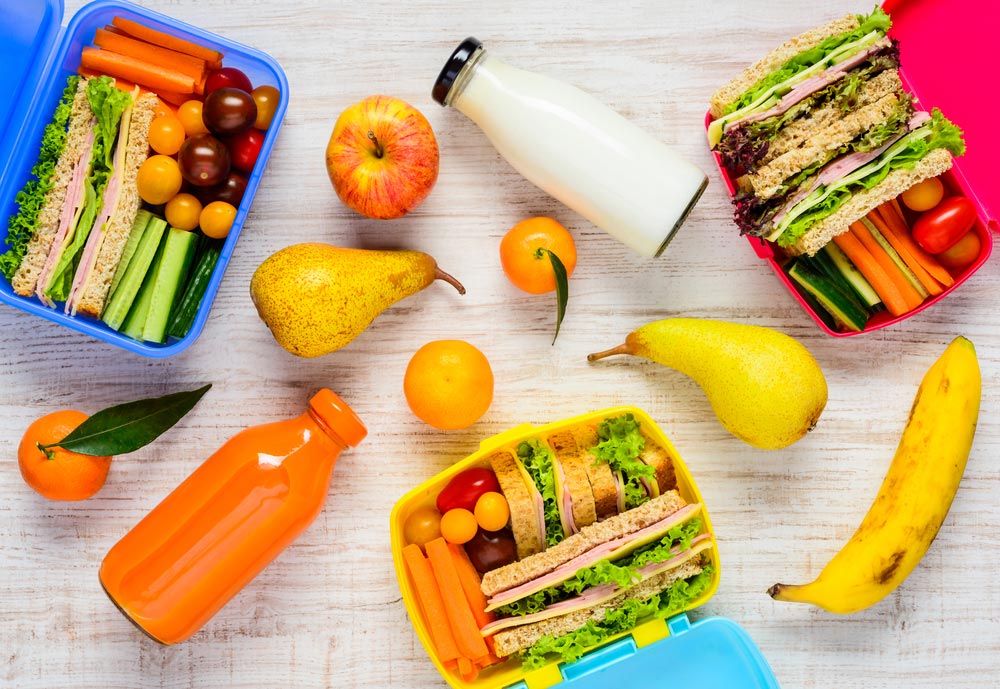 Принцип 9 Если организация питания, принятая в конкретной школе, не одобрена родителями, необходимо обеспечить своего ребенка набором продуктов, компенсирующим пропускаемый прием пищи. Причем, при выборе перекуса, который ребенок возьмет с собой в школу необходимо предусмотреть сохранность его свежести на протяжении как минимум 4-5 часов. Соответственно, исключаются скоропортящиеся компоненты.  Принцип 10 Важно продумать упаковку, которая сохранит целостность перекуса в процессе (оптимально – пластиковый контейнер). Можно взять с собой фрукт (яблоко, грушу, банан) и орехи 30-40 грамм, бутерброд с сыром или запеченным мясом (важно – не использовать сливочное масло и майонез, эти компоненты уменьшают срок хранения бутерброда), дополнив его свежим огурцом или брусочками моркови. Несмотря на то, что в школах обеспечен беспрепятственный доступ к чистой питьевой воде желательно дополнительно давать школьнику с собой бутылочку питья (холодный чай, морс, негазированную воду). Наиболее распространенные ошибки в организации питания школьника 1. Отказ от завтрака.  Отсутствие полноценного завтрака недопустимо для школьника. Зачастую учащиеся мотивируют свой отказ от завтрака отсутствием аппетита и ограничивают утреннюю еду чашкой чая. Но отсутствие аппетита утром возможно только при нарушении режима дня или питания. Возможно, ужин был слишком поздним или излишне плотным и калорийным. Другая ситуация - ребенок лег спать слишком поздно, и утром предпочитает уделить время сну, пожертвовав завтраком. 2. Питание преимущественно полуфабрикатами.  Конечно, готовые блюда, которые нужно только разогреть в микроволновой печи существенно облегчают жизнь родителям. Но, такие блюда перенасыщены солью, животными жирами, ароматизаторами, что не может считаться полезным не только для детей, но и для взрослых. Использование полуфабрикатов допустимо эпизодически, но основой домашнего питания должна быть свежеприготовленная пища. 3. Использование в качестве перекуса высокоуглеводных продуктов.  Красочно оформленные сладости (шоколад, жевательный мармелад, вафли, печенье) или картофельные чипсы, соленые орешки являются привлекательными для детей в силу своей ценовой доступности и насыщенного вкуса. Совершая самостоятельный выбор при приобретении перекуса, дети чаще всего отдают предпочтение именно этим продуктам. Важно не только информировать ребенка о принципах здорового питания, но и показать ему здоровую альтернативу вредным снекам, например, сухофрукты, орехи. 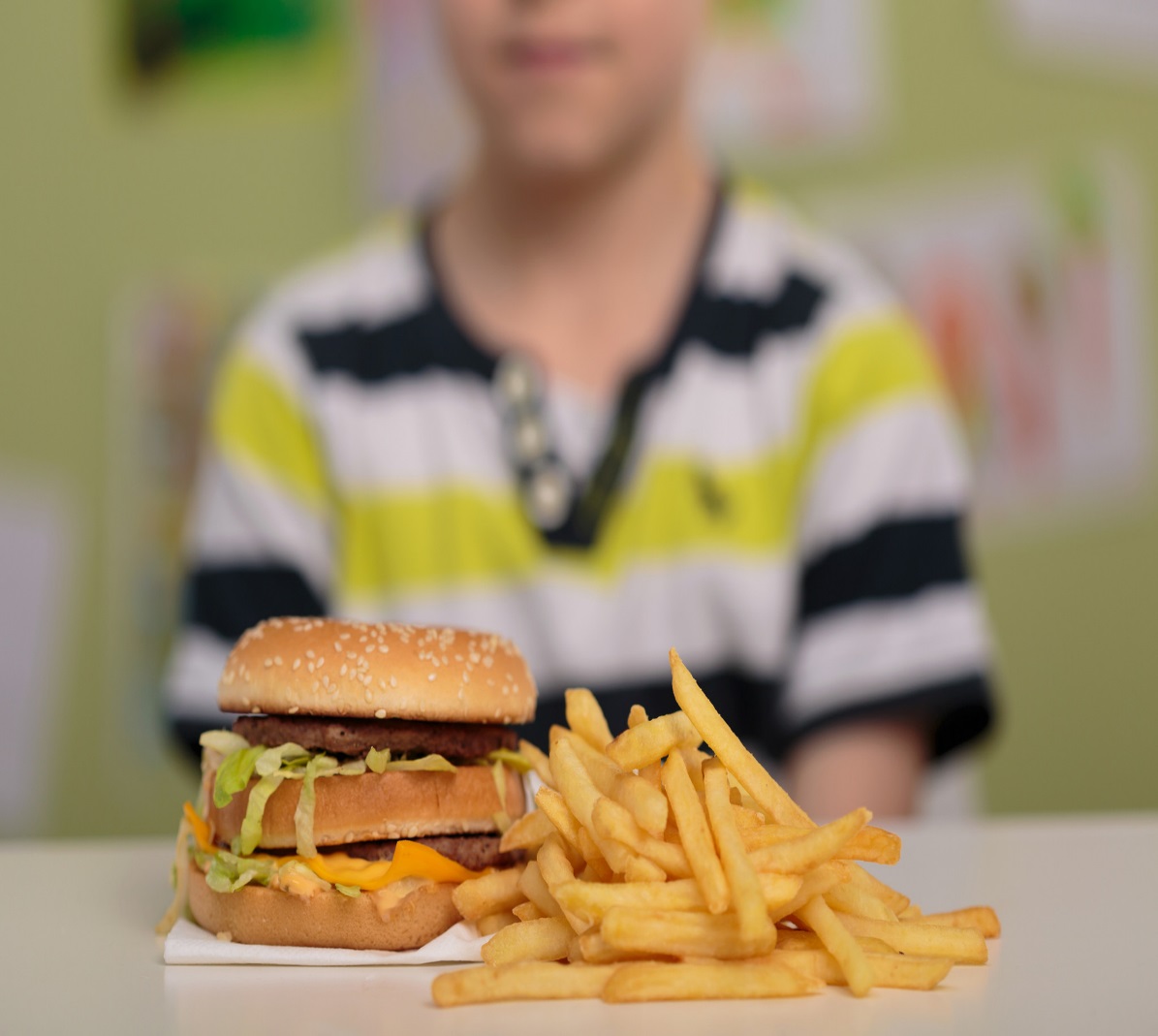 4. Дефицит употребления рыбы.  В среднем российский школьник ест рыбные блюда не чаще двух раз в месяц. Желательно есть рыбу не менее двух раз в неделю, для обеспечения организма полноценным белком и йодом. 5. Недостаточное употребление овощей и фруктов.  Желательно ежедневно употреблять не менее 300 г фруктов и 400 г овощей  для обеспечения организма достаточным количеством растительной клетчатки и витаминов. 6. Употребление кофеинсодержащих энергетических напитков.  Часто этим грешат старшие школьники, используя такие напитки в качестве стимуляторов умственной активности при подготовке к экзаменам. Сочетание сладкой газированной воды и кофеина губительно воздействует на слизистую оболочку желудка, вызывая развитие эрозивных изменений, что может закончиться формированием гастрита и язвенной болезни; выраженное стимулирующее действие кофеина на центральную нервную систему не только повышает психическую возбудимость, но, и может стать причиной развития судорожного синдрома. Питание школьника при грамотной организации должно обеспечить организм учащихся детей всеми пищевыми ресурсами, обеспечивающими полноценное развитие растущего организма в условиях интенсивных интеллектуальных нагрузок. 